--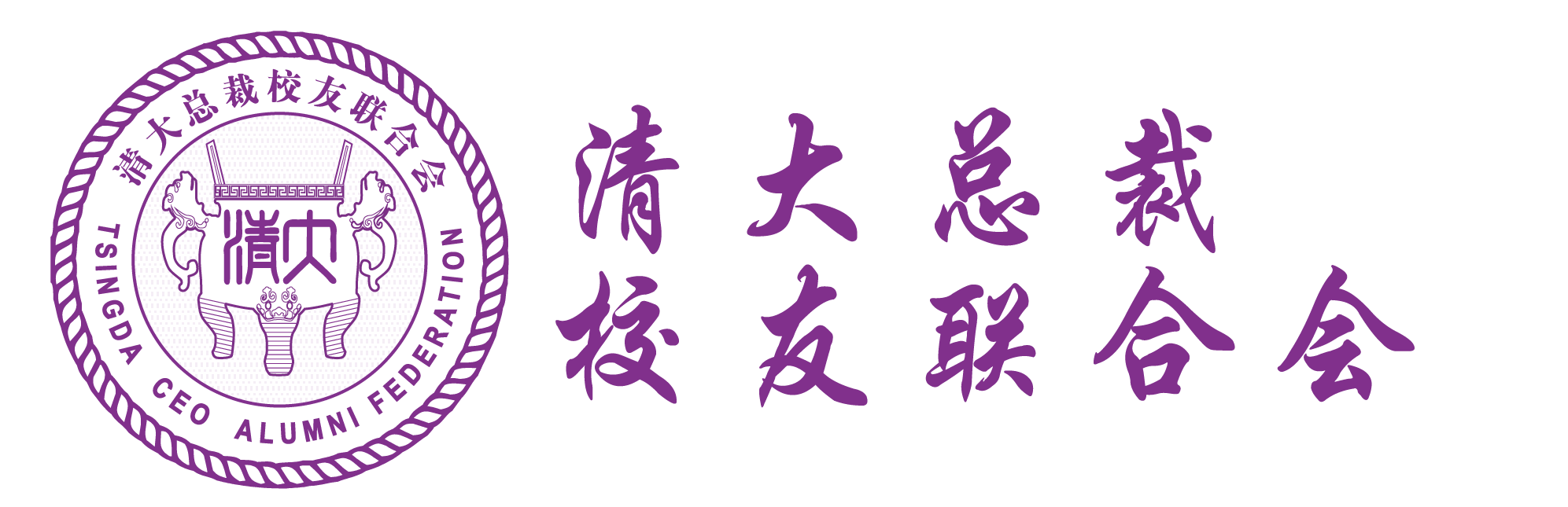 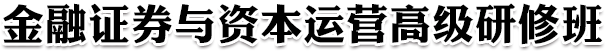 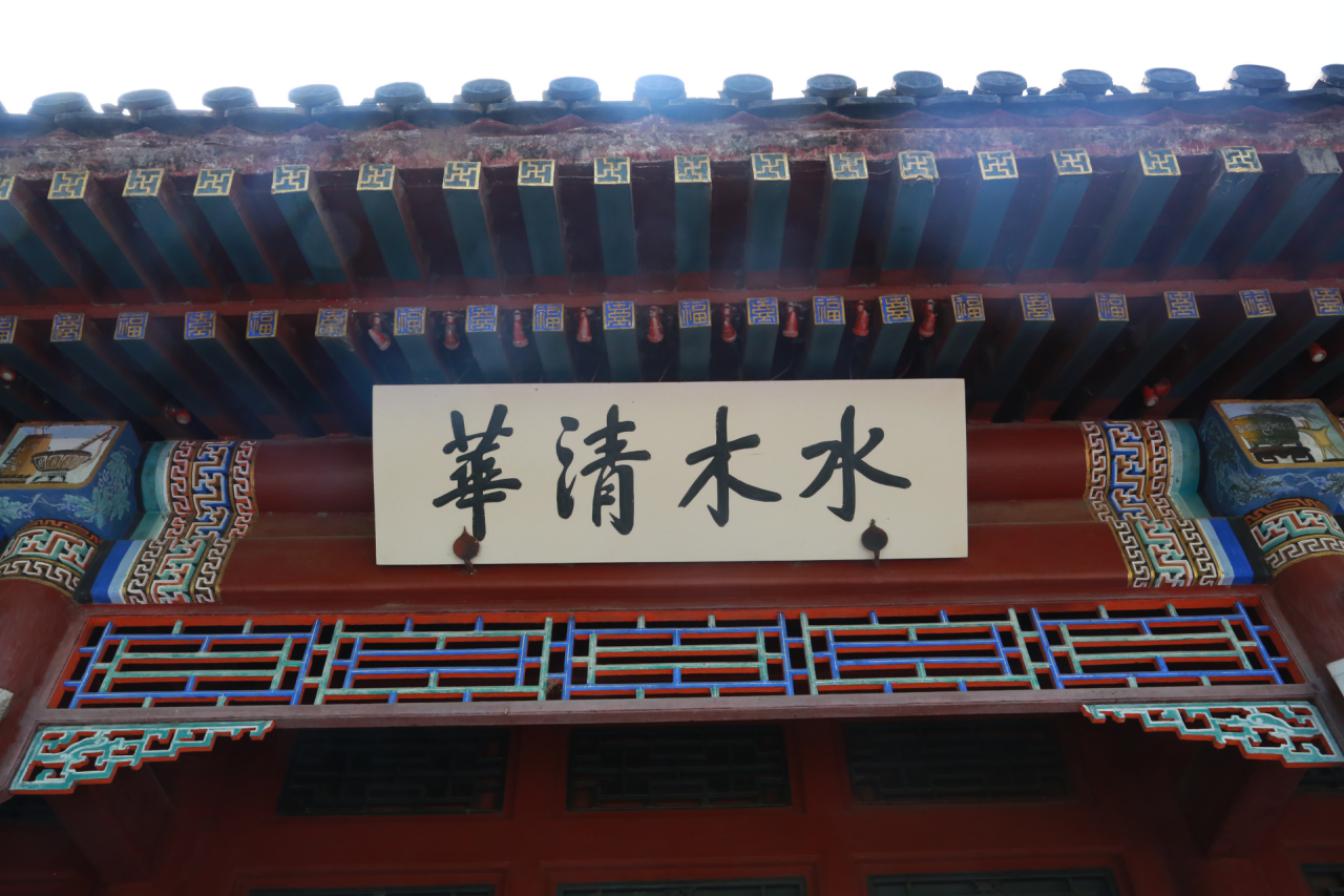 项目背景金融行业是一个开不起玩笑的行业。基于此，本项目长期立足于清华雄厚的学科背景，设置了科学严谨的课程模块，为具有金融专业背景的企业家精英开设的精品课程，旨在提高您的洞察能力和项目投融资水平，降低项目运营风险。二十余年的教学经验，四十多期的教学运营管理，4000多位行业精英的首肯，是您进修金融专业的不二选择。来这里，您可以不定期地参加项目英雄汇、名企游学、商业路演等活动，结识高端商业人脉，提升您的品牌形象！课程特色1、系统了解资本运营、互联网金融以及企业上市等投融资知识；2、深入学习投资组合管理及风险监控策略，培养市场分析能力；3、传递前沿理念，注重实战技巧。招生对象各企业董事长、总经理、机构负责人，金融行业相关负责人。师资构成·清华大学教授、知名经济学家、资深管理专家；·著名金融企业顾问、资本运作专家、管理实战派专家；·明星企业的企业家和企业高管人员。学制安排  学 制：一年,共240学时。每次集中授课三天，共30天。学费标准长期班68000元/人（含报名费、学费、讲义费等费用），食宿可由学校协助统一安排，费用自理。往届名师李稻葵   教授   清华大学经济管理学院教授、博导魏  杰   教授   清华大学经济管理学院教授、博导韩秀芸   教授   清华大学经济管理学院教授金占明   教授   清华大学经济管理学院教授周  立   教授   清华大学经济管理学院教授朱武祥   教授   清华大学经济管理学院公司金融与投资银行教授，金融学博士庞  红   教授   中国人民大学财政金融学院院长助理、硕士生导师黄  嵩   博士   北京大学经济学博士，北京大学投资银行学会创始人、首任会长袁  立   教授   北京化工大学经济管理系主任、著名财务专家李连仲   局长   中共中央政策研究室经济局局长、研究员李玲瑶   教授   北京大学经济学院客座教授、经济学博士陈国庆   教授   上海视野经济研究所所长，经济学博士，管理学博士后丁志国   教授   吉林大学金融学教授、博导，吉林大学农村经济研究中心主任周其仁   教授   北京大学中国经济研究中心教授、博士生导师王培荣   教授   国家经贸委企业改革司资深专家型官员，中国注册会计师崔  凯   教授   工学、管理学双博士，上海交通大学安泰管理学院兼职教授陆满平   教授   深圳证券交易所高级研究员、 教授郑锦桥   董事长   嘉富诚股权投资基金管理有限公司刘启明   副总裁   清华大学、中国银行国际金融中心客座教授王世渝   董事长   著名投资银行家，是中国资本市场最早的参与人之一，《曾经德隆》作者管圣义   硕士生导师   中央国债登记结算公司信息部副主任，高级经济师注：授课教师如遇调整，以实际安排的为准。课程安排教学管理研修班设班主任1名和学习顾问多名，负责相关的教学管理工作；由班主任协助组建班委会，选举班长等班委会人员，协助教学管理；评选优秀学员，颁发优秀学员荣誉证书。报名缴费汇入账户户名：北京润千秋教育科技有限公司开户行：中国建设银行北京清华园支行账号：1100 1079 9000 5301 2161 请保留底联 谢谢！汇款用途：（注明XXX学费）入学程序1、填写申请表，提交身份证及学历证明复印件至报名招生处；2、申请资料经审核，参考个人背景、工作业绩和报名顺序，确定录取名单；3、报到时请携带三张蓝底二寸照片，并出示本人身份证原件。【联系人】【电  话】【传  真】【地  址】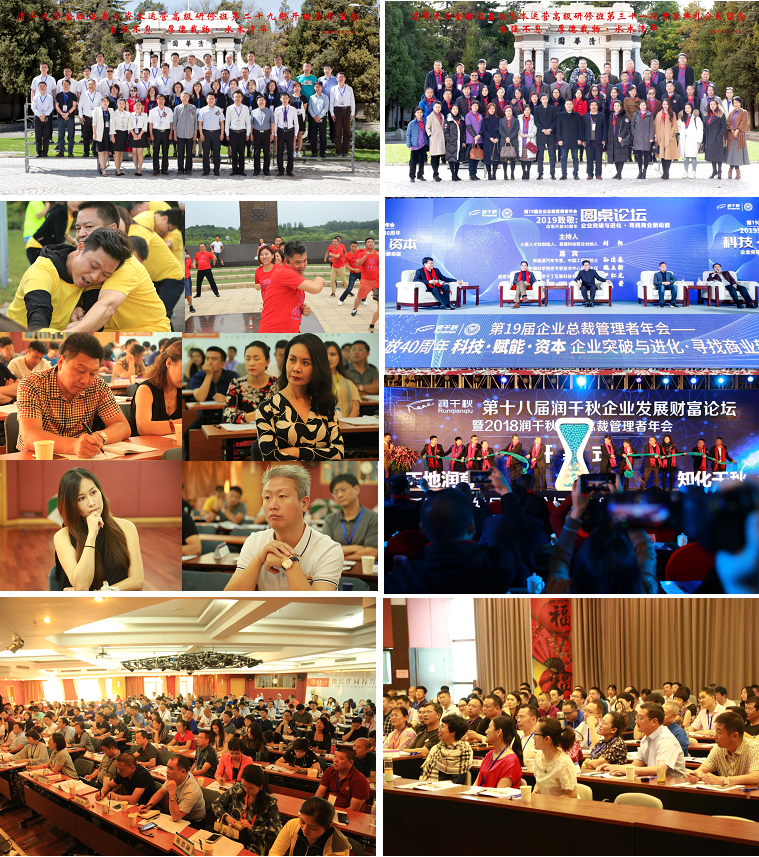 	 金融证券与资本运营高级研修班报名申请表备注： 报名学员须准备身份证与学历证复印件各1份；2寸蓝底免冠彩照3张；名片3张；简介：（600字左右）1份；报名申请表1份模块一：宏观经济与金融趋势模块一：宏观经济与金融趋势宏观经济及产业经济分析宏观经济的走势和调控大湾区经济、区域经济协同发展一带一路机遇与中国企业国际化中国产业战略调整与市场竞争战略资本市场环境与企业发展战略 当前资本市场融资环境及资本运营实业投资及企业融资战略投融资策划实务及创新资本市场与融资渠道的选择和创新 二、私募股权投资基金二、私募股权投资基金投资基金及法律与政策投资基金的分类与选择股权转让的顶层设计国外基金的投资策略投资目标与投资政策的选择析私募基金投资策略与操作流程财务分析和企业估值项目的可行性研究和经济社会评价影响最佳资本结构和融资决定因素融资的实务与流程三、企业资本运营三、企业资本运营企业融资策略及资本运营资本市场融资体制转变资产证劵化与融资创新企业间接上市与全流通并购融资渠道分析及风险防范国际投融资与企业机遇国际投融资案例分析竞争情报与财务战略如何获得政府资金支持投资战略与竞争情报的关系四、互联网金融业态及模式创新四、互联网金融业态及模式创新互联网金融业态中国金融业的改革中小微企业对第三方支付机构的需求互联网金融形态的经典模型网络融资的模式优势及风险防范互联网金融模式创新传统金融与互联网渠道融合电商平台金融交互式营销理念下的互联网金融平台五、企业上市实务五、企业上市实务企业上市前景分析与战略选择国内外资本市场新格局与IPO发展趋势企业上市决策与规划制定企业上市地点、时机与方式的优化选择企业上市的财务审计与法律实务公司改制与公司治理产权制度和企业法人治理结构治理中的激励与约束机制公司治理与企业文化国内外公司治理案例分析与研究科创板上市融资科创板上市条件与流程财务审计/验资/盈利预测上市筹划与包装已上市企业的再融资企业并购与重组企业并购、重组的类型及操作程序企业价值的识别和再造构筑并购的安全网企业并购的法律风险控制企业国内外上市及融资战略主板、中小板、科创板上市核准与流程海外资本市场与各国上市利弊分析选择国内公司境外成功上市实例分析再融资与资本战略风险投资与退出机制生命与生物农业与文化资本退出方式－PE/VC 退出策略股权资产并购与反并购六、总裁私人财富管理六、总裁私人财富管理财富规划与投资组合税务筹划、保险策划黄金、艺术品理财与投资资产分配与模型商品期货与股指期货投资分析财富管理架构与流程资产配置的财富管理模式财富管理与收益衡量财富管理规划与综合运用创造财富法律常识与素养七、国学精粹与自身修养七、国学精粹与自身修养国学精粹与现代管理中国传统哲学思想与现代管理《老子》思想与无为而治资治通鉴剖析曾国藩思想与企业管理领导者自我提升阳光心态及个人魅力危机管理与危机公关领导者的心智模式再造智商、情商、逆境商的开发姓    名出生年月籍　 贯身份证号码学  　历专 　业单位名称职　 务通讯地址邮　 编联系电话手   机电子邮件传   真工作简历工作简历工作简历工作简历工作简历工作简历单位概况单位概况单位概况单位概况单位概况单位概况建议要求建议要求建议要求建议要求建议要求建议要求班级名称:            金融证劵与资本运营高级研修班班级名称:            金融证劵与资本运营高级研修班班级名称:            金融证劵与资本运营高级研修班班级名称:            金融证劵与资本运营高级研修班班级名称:            金融证劵与资本运营高级研修班班级名称:            金融证劵与资本运营高级研修班申请人签名：                                   （单位公章）申请人签名：                                   （单位公章）申请人签名：                                   （单位公章）申请人签名：                                   （单位公章）申请人签名：                                   （单位公章）申请人签名：                                   （单位公章）汇 款 方 式□ 汇款　　　□ 支票　  　 现金　　　       （请在框内用＂√＂标注）□ 汇款　　　□ 支票　  　 现金　　　       （请在框内用＂√＂标注）□ 汇款　　　□ 支票　  　 现金　　　       （请在框内用＂√＂标注）□ 汇款　　　□ 支票　  　 现金　　　       （请在框内用＂√＂标注）□ 汇款　　　□ 支票　  　 现金　　　       （请在框内用＂√＂标注）汇入账户户名：北京润千秋教育科技有限公司开户行：中国建设银行北京清华园支行账号：1100 1079 9000 5301 2161 请保留底联 谢谢！汇入账户户名：北京润千秋教育科技有限公司开户行：中国建设银行北京清华园支行账号：1100 1079 9000 5301 2161 请保留底联 谢谢！汇入账户户名：北京润千秋教育科技有限公司开户行：中国建设银行北京清华园支行账号：1100 1079 9000 5301 2161 请保留底联 谢谢！汇入账户户名：北京润千秋教育科技有限公司开户行：中国建设银行北京清华园支行账号：1100 1079 9000 5301 2161 请保留底联 谢谢！汇入账户户名：北京润千秋教育科技有限公司开户行：中国建设银行北京清华园支行账号：1100 1079 9000 5301 2161 请保留底联 谢谢！汇入账户户名：北京润千秋教育科技有限公司开户行：中国建设银行北京清华园支行账号：1100 1079 9000 5301 2161 请保留底联 谢谢！注： 请在汇款单“汇款用途”栏注明“XXX学费”字样请将汇款票据分别传真至：注： 请在汇款单“汇款用途”栏注明“XXX学费”字样请将汇款票据分别传真至：注： 请在汇款单“汇款用途”栏注明“XXX学费”字样请将汇款票据分别传真至：注： 请在汇款单“汇款用途”栏注明“XXX学费”字样请将汇款票据分别传真至：注： 请在汇款单“汇款用途”栏注明“XXX学费”字样请将汇款票据分别传真至：注： 请在汇款单“汇款用途”栏注明“XXX学费”字样请将汇款票据分别传真至：